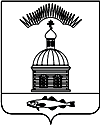 АДМИНИСТРАЦИЯ МУНИЦИПАЛЬНОГО ОБРАЗОВАНИЯ ГОРОДСКОЕ  ПОСЕЛЕНИЕ ПЕЧЕНГА ПЕЧЕНГСКОГ РАЙОНА МУРМАНСКОЙ ОБЛАСТИ          ПОСТАНОВЛЕНИЕ(ПРОЕКТ)От                  2016 года                                                                                         № п. ПеченгаО порядке применения бюджетной классификации муниципального образования городское поселение Печенга Печенгского района Мурманской области в 2016 году             В соответствии со статьями 9, 21 Бюджетного кодекса Российской Федерации, приказом Минфина России от 01.07.2013 № 65н «Об утверждении Указаний о порядке применения бюджетной классификации Российской Федерации», в целях повышения эффективности расходования средств бюджета городского поселения Печенга Печенгского районаПОСТАНОВЛЯЮ:	1.Утвердить общие подходы к формированию бюджетной классификации согласно приложению 1 к настоящему приказу.	2.Утвердить Перечень расходов бюджета поселения по соответствующим кодам целевых статей согласно приложению 2 к настоящему приказу.	3.Утвердить Перечень направлений расходования средств в рамках муниципальных программ и подпрограмм, непрограммных мероприятий согласно приложению 3 к настоящему приказу	4.Настоящее Постановление вступает в силу с 01.01.2016 года.	5.Настоящее постановление опубликовать  в соответствии с Порядком опубликования (обнародования) муниципальных правовых актов органов местного самоуправления городского поселения Печенга.6.Контроль над исполнением настоящего постановления оставляю за собой.Глава администрациимуниципального образованиягородское поселение Печенга1. Общие положенияКлассификация расходов бюджета муниципального образования городское поселение Печенга Печенгского района Мурманской области (далее – бюджет поселения) представляет собой группировку расходов бюджета поселения и отражает направление бюджетных средств на выполнение органами местного самоуправления муниципального образования городское поселение Печенга Печенгского района Мурманской области основных функций и решение социально-экономических задач.Код классификации расходов бюджета поселения состоит из:- кода главного распорядителя бюджетных средств;- кода раздела (подраздела);- кода целевой статьи;- кода видов расходов;Код главного распорядителя средств бюджета поселения устанавливается в соответствии с утвержденным в составе ведомственной структуры расходов бюджета поселения  перечнем главных распорядителей средств бюджета.Коды разделов (подразделов), видов установлены указаниями о порядке применения бюджетной классификации Российской Федерации, утвержденными приказом Минфина России на очередной финансовый год.   Целевые статьи расходов бюджета поселения обеспечивают привязку бюджетных ассигнований к муниципальным программам, и (или) не включенным в муниципальные программы направлениям деятельности органов местного самоуправления (далее - муниципальных органов), органов местной администрации, казенных учреждений, подведомственных органам местной администрации, указанных в ведомственной структуре расходов  бюджета поселения, и (или) к расходным обязательствам, подлежащим исполнению за счет средств бюджета поселения.  Структура кода целевой статьи расходов бюджета поселения состоит из десяти разрядов и включает следующие составные части (таблица 1):- код программного (непрограммного) направления расходов (8 - 10 разряды кода классификации расходов бюджета поселения), предназначенный для кодирования муниципальных программ, непрограммных направлений деятельности муниципальных органов, местных администраций, указанных в ведомственной структуре расходов бюджета поселения, глав муниципального образования и местной администрации;код подпрограммы (11 разряд кода классификации расходов бюджета поселения), предназначенный для кодирования подпрограмм муниципальных программ, федеральных, региональных целевых программ, предусмотренных в рамках муниципальных программ, а также федеральных целевых программ, региональных целевых программ, ведомственных целевых программ в рамках непрограммных направлений деятельности муниципальных органов, и отдельных категорий лиц, замещающих муниципальные должности муниципальной службы;код основного мероприятия  (12 разряды кода классификации расходов бюджета поселения), предназначенный для кодирования основных мероприятий (задач) в рамках подпрограмм муниципальных программ;код направления расходов (13 - 17 разряды кода классификации расходов бюджета поселения), предназначенный для кодирования направлений расходования средств, конкретизирующих (при необходимости) отдельные мероприятия.Таблица 1Коды целевых статей расходов бюджета поселения, содержащие в 13 - 17 разрядах кода значение (коды направления расходов бюджета поселения):- 70010 – 79999 используются исключительно для отражения расходов областного бюджета на предоставление межбюджетных трансфертов муниципальным образованиям;- S0010 -  S9999 используются исключительно для отражения расходов бюджета поселения, источником финансового обеспечения которых являются субсидии, предоставляемые из областного бюджета;-  латинские литеры «А»,  в начале кода направления расходов  бюджета поселения указывают на отражение расходов  бюджета поселения на выполнение переданных полномочий, в соответствии с Федеральным законом от 06.10.2003г. № 131-ФЗ, за счет средств бюджета поселения.Расходы бюджета поселения на исполнение переданных полномочий Российской Федерации, источником финансового обеспечения, которых является единая субвенция из федерального бюджета отражать в соответствии с требованиями, устанавливаемыми указаниями о порядке применения бюджетной классификации Российской Федерации, утвержденными приказом Минфина России.Для кодирования отдельных направлений расходов могут применяться универсальные коды.Перечень расходов бюджета поселения по соответствующим кодам целевых статейПриложение № 1 к постановлению администрации муниципального образования  городского поселения Печенга Печенгского района от_______Целевая статьяЦелевая статьяЦелевая статьяЦелевая статьяЦелевая статьяЦелевая статьяЦелевая статьяЦелевая статьяЦелевая статьяЦелевая статьяПрограммное (непрограммное) направление расходовПрограммное (непрограммное) направление расходовПрограммное (непрограммное) направление расходовПодпрограммаОсновное мероприятие (задача)Направление расходовНаправление расходовНаправление расходовНаправление расходовНаправление расходов891011121314151617Приложение № 2 к постановлению администрации муниципального образования городского поселения Печенга Печенгского района от ______ КодНаименование701 0 0 00000Муниципальная программа 1. «Формирование, эффективное использование, распоряжение и содержание муниципального имущества, мероприятия по землеустройству и землепользованию на территории муниципального образования городское поселение Печенга Печенгского района Мурманской области на 2016 год»701 1 0 00000Подпрограмма 1 «Управление имуществом муниципального образования г.п. Печенга» включает расходы по следующим основным мероприятиям:701 1 1 00000Содержание имущества казны701  1 2 00000Изготовление проектной, сметной, технической документации на объекты муниципального имущества, выявленные бесхозяйные объекты701 1 3 00000Оценка рыночной стоимости объектов муниципального, бесхозяйного и иного имущества701 2 0 00000 Подпрограмма 2. «Повышение эффективности управления земельными ресурсами на территории муниципального образования городское поселение Печенга», включает расходы по следующим основным мероприятиям:701 2 1 00000Проведение мероприятий по землеустройству и землепользованию на территории муниципального образования городское поселение Печенга702 0 0 00000Муниципальная программа 2. «Развитие жилищно – коммунального хозяйства в муниципальном образовании городское поселение Печенга Печенгского района Мурманской области в 2016 году»702 1 0 00000Подпрограмма 1. «Повышение уровня безопасных и благоприятных условий проживания населения МО г.п. Печенга» включает расходы по следующим основным мероприятиям702 1 1 00000Повышение надежности обеспечения коммунальными услугами населения муниципального образования и эффективного функционирования объектов коммунальной инфраструктуры (водоснабжения, водоотведения, теплоснабжения, электроснабжения).702 1 2 00000Поддержание муниципального жилищного фонда в надлежащем состоянии702 1 3 00000Реализация требований по энергосбережению и энергетической эффективности в сфере ЖКХ. Подготовка объектов и систем жизнеобеспечения на территории муниципального образования городское поселение Печенга Печенгского района Мурманской области к отопительному периоду 2016-17 г.г.703 0 0 00000Муниципальная программа 3.   «Развитие дорожного хозяйства муниципального образования городское поселение Печенга Печенгского района Мурманской области в 2016 году»703 1 0 00000Подпрограмма 1. «Организация дорожной деятельности, обеспечивающей выполнение требований к транспортно-эксплуатационным показателям и удовлетворение потребностей пользователей улично-дорожной сетью, автомобильными дорогами местного значения и дорожными сооружениями, на основе своевременного и качественного выполнения работ по ремонту и содержанию автодорог МО г.п. Печенга» включает расходы по следующим основным мероприятиям703 1 1 00000Улучшение технического состояния существующей улично-дорожной сети и автомобильных дорог местного значения за счет увеличения объемов работ по ремонту и содержанию дорожного хозяйства МО г.п. Печенга.703 1 2 00000Обеспечение содержания улично-дорожной сети и автомобильных дорог местного значения МО г.п. Печенга704 0 0 00000Муниципальная программа 4.    «Благоустройство территории муниципального образования городское поселение Печенга Печенгского района Мурманской области в 2016 году»704 1 0 00000Подпрограмма 1. «Формирование среды, благоприятной для проживания населения,  совершенствование системы и повышение уровня внешнего благоустройства и санитарного содержания территории МО г.п. Печенга» включает расходы по следующим основным мероприятиям704 1 1 00000Приведение в качественное состояние элементов благоустройства, совершенствование эстетического вида населенных пунктов городского поселения Печенга.704 1 2 00000Оздоровление санитарной и экологической обстановки в населенных пунктах муниципального образования и на свободных территориях704 1 3 00000Развитие и поддержка инициатив, привлечение жителей МО г.п. Печенга к участию в мероприятиях по благоустройству и санитарной очистке придомовых территорий705 0 0 00000Муниципальная подпрограмма 5. «Развитие муниципальной службы  в муниципальном образовании городское поселение Печенга Печенгского района Мурманской области на 2016 год», 705 1 0 00000Подпрограмма 1. «Создание условий для развития и совершенствования муниципальной службы в администрации муниципального образования городское поселение Печенга и повышение эффективности муниципального управления» включает расходы по следующим основным мероприятиям705 1 1 00000Совершенствование нормативной правовой базы, регулирующей вопросы муниципальной службы705 1 2 00000.Внедрение эффективных технологий и современных методов работы, направленных на повышение профессиональной компетентности муниципальных служащих705 1 3 00000Совершенствование и реализация механизма предупреждения коррупции на муниципальной службе705 1 4 00000Развитие системы подготовки кадров муниципальных служащих и работников  осуществляющих свою деятельность по общеотраслевым  должностям служащих706 0 0 00000Муниципальная программа 6. «Противодействие экстремизму и   профилактика  терроризма на территории муниципального образования городское поселение Печенга на 2016 год706 1 0 00000Подпрограмма 1. «Организация антитеррористической деятельности, противодействие возможным фактам проявления    терроризма и экстремизма, укрепление доверия   населения  к работе органов   государственной власти, администрации МО г.п. Печенга, правоохранительным органам, формирование  толерантной среды на основе ценностей многонационального российского общества, общероссийской гражданской идентичности и культурного самосознания, принципов соблюдения прав и свобод человека» включает расходы по следующим основным мероприятиям:706 1 2 00000Проведение мероприятий по профилактике экстремизма и терроризма706 1 3 00000Повышение антитеррористической защищенности администрации МО г.п. Печенга и мест массового пребывания граждан707 0 0 00000Муниципальная программа 7. ««Обеспечение безопасности населения и выполнение мероприятий гражданской обороны на территории муниципального             образования городское поселение Печенга на  2016 год»707 1 0 00000Подпрограмма 1. «Обеспечение защиты населения от чрезвычайных ситуаций и ликвидация их последствий, выполнение мероприятий гражданской обороны на территории муниципального образования» включает расходы по следующим основным мероприятиям707 1 1 00000Совершенствование системы предупреждения чрезвычайных ситуаций и ликвидация их последствий70 7 1 2 00000Обеспечение гражданской обороны на территории муниципального образования707 1 3 00000Обеспечение пожарной безопасности на территории муниципального образования708 0 0 00000Муниципальная программа 8. «Информирование населения о деятельности органов местного самоуправления  муниципального  образования городское поселение Печенга Печенгского района Мурманской области на 2016 год»708 1 0 00000Подпрограмма 1. «Обеспечение конституционного права жителей муниципального образования городское поселение Печенга на получение объективной информации о деятельности органов местного самоуправления муниципального образования городское поселение Печенга» включает расходы по следующим основным мероприятиям708 1 1 00000Информирование населения о деятельности органов местного самоуправления муниципального образования городское поселение Печенга709 0 0 00000Муниципальная программа 9. «Обеспечение деятельности органов местного самоуправление на 2016 год»709 1 0 00000Подпрограмма 1 «Обеспечение деятельности органов местного самоуправления и учреждений муниципального образования городское поселение Печенга»  включает расходы по следующим основным мероприятиям709 1 2 00000Материально-техническое обеспечение органов местного самоуправления и казенных учреждений муниципального образования городское поселение Печенга.709 1 3 00000Информационное обеспечение органов местного самоуправления и казенных учреждений муниципального образования городское поселение Печенга.709 1 4 00000Транспортное обеспечение должностных лиц органов местного самоуправления и казенных учреждений муниципального образования городское поселение Печенга.709 1 5 00000Организация делопроизводства органов местного самоуправления и казенных учреждений муниципального образования городское поселение Печенга.720 0 0 00000Муниципальная программа 10. «Патриотическое воспитание молодёжи муниципального образования городское поселение Печенга на 2016 год»720 1 0 00000Подпрограмма 1. «Совершенствование и развитие системы, обеспечивающей целенаправленное формирование у молодежи высокой социальной активности, гражданственности и патриотизма, чувства гордости и верности своему Отечеству, готовности к выполнению гражданского долга и конституционных обязанностей» включает расходы по следующим основным мероприятиям720 1 2 00000Поддержка деятельности организаций, учреждений и объединений, ведущих работу по гражданско-патриотическому воспитанию граждан720 1 3 00000Формирование патриотических  чувств и сознания граждан на основе исторических ценностей721 0 0 00000Муниципальная программа 11. «Развитие культурного досуга, молодежной политики и иных мероприятий на территории муниципального образования городское поселение Печенга Печенгского района Мурманской области на 2016 год»721 1 0 00000Подпрограмма 1. «Организация и проведение общепоселковых культурно-массовых, праздничных и иных зрелищных мероприятий для жителей муниципального образования городское поселение Печенга» включает расходы по следующим основным мероприятиям721 1 1 00000Сохранение и развитие культурных традиций городского поселения Печенга путем вовлечения жителей к участию в общепоселковых и праздничных мероприятиях721 2 0 00000Подпрограмма 2. «Дети и молодежь городского поселения Печенга» включает расходы по следующим основным мероприятиям721 2 1 00000Развитие основных и поиск новых форм организации содержательного досуга детей и молодежи. Поддержка творчески одаренных детей и молодежи721 2 2 00000Формирование у детей и молодежи активной жизненной позиции, готовности к участию в общественной жизни поселения и страны722 0 0 00000Муниципальная программа 12. «Развитие физической культуры и спорта на территории муниципального образования городское поселение Печенга Печенгского района Мурманской области на 2016 год»722 1 0 00000Подпрограмма 1. Создание условий для занятий физической культурой и спортом населения, особенно детей и молодежи в муниципальном образовании включает расходы по следующим основным мероприятиям722 1 1 00000Создание материально технической базы для развития спорта в муниципальном образовании722 1 2 00000Обеспечение условий для развития на территории муниципального образования городское поселение Печенга физической культуры и массового спорта722 2 0 00000Подпрограмма 2. «Массовый спорт» включает расходы по следующим основным мероприятиям722 2 1 00000Вовлечение различных категорий населения в массовые спортивные мероприятия99 0 00 00000Непрограммная деятельность99 1 00 00000Непрограммная деятельность Совет депутатов г.п. Печенга Печенгского района99 1 00 01010Расходы на выплаты по оплате труда главы муниципального образования99 1 00 06010Расходы на выплаты по оплате труда аппарата Совета депутатов г.п. Печенга  Печенгского района99 1 00 06030Расходы на обеспечение функций аппарата Совета депутатов г.п. Печенга  Печенгского района99 1 00 13060Компенсация расходов на оплату стоимости проезда и провоза багажа к месту использования отпуска и обратно лицам, работающим в организациях, финансируемых из местного бюджета99 1 00 03010Расходы на выплаты по оплате труда депутатов представительного органа муниципального образования99 2 00 00000Непрограммная деятельность Администрации г.п. Печенга Печенгского района99 2 00 04010Расходы на выплаты по оплате труда главы администрации г.п. Печенга Печенгского района99 2 00 06010Расходы на выплаты по оплате труда работников администрации  г.п. Печенга Печенгского района99 2 00 06030Расходы на обеспечение функций администрации г.п. Печенга Печенгского района99 2 00 13060Компенсация расходов на оплату стоимости проезда и провоза багажа к месту использования отпуска и обратно лицам, работающим в организациях, финансируемых из местного бюджета99 9 00 00000Иная непрограммная деятельность99 9 00 00010Расходы на оплату труда работников муниципальных казенных учреждений99 9 00 13060Компенсация расходов на оплату стоимости проезда и провоза багажа к месту использования отпуска и обратно лицам, работающим в организациях, финансируемых из местного бюджета99 9 00 13020Доплаты к пенсиям 99 9 00 00030Расходы по неисполненным договорным обязательствам прошлого периода 